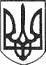 РЕШЕТИЛІВСЬКА МІСЬКА РАДАПОЛТАВСЬКОЇ ОБЛАСТІРОЗПОРЯДЖЕННЯ22 вересня 2022 року						                                   № 158Про затвердження графіка виїзнихприйомів громадян керівництвомвиконавчого комітету Решетилівськоїміської ради на ІV квартал 2022 року	На виконання повноважень зазначених в ст. 42 Закону України „Про місцеве самоврядування в Україні”, відповідно до статті 22 Закону України „Про звернення громадян”, Указу Президента України від 07.02.2008 року №109/2008 „Про першочергові заходи щодо забезпечення реалізації та гарантування конституційного права на звернення до органів державної влади та органів місцевого самоврядування” та з метою забезпечення реалізації конституційного права громадян на звернення:	Затвердити графік виїзних прийомів громадян керівництвом  виконавчого комітету Решетилівської міської ради на ІV квартал 2022 року:Міський голова                                                                    	   О.А. Дядюнова№п/пП.І.Б.ПосадаМісце проведення(назва сіл)Дата1 ДядюноваОксанаАнатоліївна                        Міський головаКолотіїНове ОстаповеПустоварижовтеньлистопадгрудень2МалишТетяна АнатоліївнаСекретар міської радиГлибока БалкаМиколаївкаМолодиківщинажовтеньлистопадгрудень3СивинськаІннаВасилівнаПерший заступникміського головиБратешкиХрещатеЛитвинівкажовтеньлистопадгрудень4Колесніченко Антон ВолодимировичЗаступник міського голови з питань діяльності виконавчих органів радиПасічникиКукобівкаМ’якеньківкажовтеньлистопадгрудень5Невмержицький Юрій МихайловичЗаступник міського голови з питань діяльності виконавчих органів радиЛютівкаПіщанеБакайжовтеньлистопадгрудень6ЛисенкоМаксим ВікторовичКеруючий справамивиконавчого комітетуКапустяниЛучкиЗапсілляжовтеньлистопадгрудень